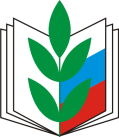 профсоюз работников народного образования и наукироссийской федерациимосковская городская организацияПРЕЗИДИУМ  КОМИТЕТА ПРОФСОЮЗАПОСТАНОВЛЕНИЕ 27 февраля 2017 года           г. Москва                               № 26 – 4 О проведении смотра-конкурса  первичных профсоюзных организаций  Реализуя  задачи VII отчетно-выборной конференции МГО Профсоюза о повышении эффективности работы первичных профсоюзных организаций, усилении работы по мотивации профсоюзного членства, пропаганде передового опыта первичных профсоюзных организаций по представительству и защите прав и интересов членов профсоюза,Президиум Комитета Московской городской организации Профсоюза постановляет: Провести городской смотр-конкурс  первичных профсоюзных  организаций  в период с апреля 2017 года по январь 2018 года: I  этап – апрель  – август 2017 года - окружной   (для территориальных профсоюзных организаций);II этап – октябрь 2017 года – январь 2018 года городской.Утвердить Положение о профсоюзном смотре-конкурсе первичных профсоюзных организаций (Положение 1).Утвердить состав организационного комитета по подготовке и проведению городского смотра-конкурса первичных профсоюзных организаций (Приложение 2).Председателям территориальных профсоюзных организаций:довести Положение о городском смотре-конкурсе первичных профсоюзных организаций до председателей первичных профсоюзных организаций;организовать проведение I этапа смотра-конкурса на территориальном уровне;Срок: март-август 2017 годапривлечь первичные профсоюзные организации к участию в  смотре-конкурсе первичных профсоюзных организаций;осуществлять совместно с Комитетом территориальной профсоюзной организации организационную и методическую поддержку участников конкурса.представить в срок  до 1 сентября 2017 года в организационный отдел аппарата МГО Профсоюза выписки из решений Комитетов территориальных профсоюзных организаций на участников II этапа городского смотра-конкурса первичных профсоюзных организаций (не более 2-х организаций от территориальной профсоюзной организации) и анкету на председателя первичной профсоюзной организации Председателям первичных профсоюзных организаций вузов  представить в срок до 1 сентября 2017 года в организационный отдел аппарата МГО Профсоюза выписки из решений профсоюзных комитетов об участии в городском смотре-конкурсе первичных профсоюзных организаций и анкету на председателя первичной профсоюзной организации;6. Организационному отделу аппарата МГО Профсоюза (Р.А. Николаева):6.1. провести необходимую организационную работу по подготовке и проведению городского смотра-конкурса первичных профсоюзных организаций.6.2. составить график проведения «Мастер-классов» (профсоюзных собраний) в первичных профсоюзных организациях, участвующих в городском этапе смотра-конкурса.          Срок: сентябрь.6.3. разработать критерии оценки деятельности первичных профсоюзных организаций.         Срок: март 2017 года.6.4. организовать торжественное награждение победителей и участников Конкурса Грамотами, Дипломами, Благодарственными письмами, ценными подарками и сувенирами.       Срок: январь 2018 года               6.5. Распространить  опыт работы первичных профсоюзных организаций – победителей городского смотра - конкурса.          7. Информационному отделу аппарата МГО Профсоюза (Баринова М.Ю.) размещать  Положение и информацию о ходе и участниках конкурса на сайте МГО Профсоюза.           8 . Контроль за выполнением настоящего Постановления возложить на  заместителя председателя МГО Профсоюза Горбуна С.В.Председатель МГО   Профсоюза                                                  М.А. Иванова.